Name:  E-Mail: Geburtstag:  Telefonnummer: Hobbys:Lieblingsfächer in der Schule:Vegetarisch		ja	neinRaucher		ja	neinAllergie 		ja (welche) / neinDas muss meine Gastfamilie noch wissen:Motivationsschreiben (maximal 500 Wörter)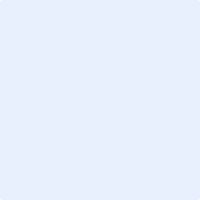 